Delo na daljavo: 4. teden 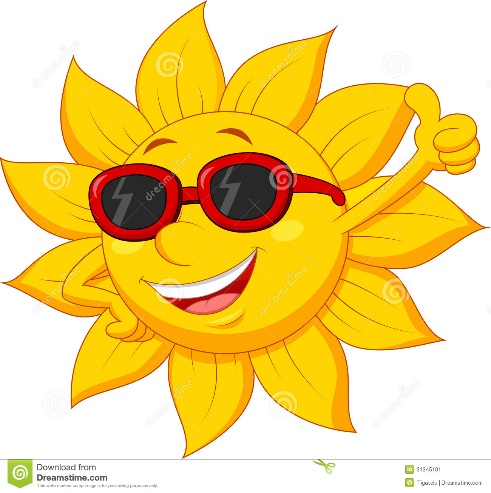 Pouk OPB5 v 2.b, v ponedeljek 6.4.2020 Pozdravljeni učenci/ke: Izdelaj prikupno kokoško v obliki svoje dlani.  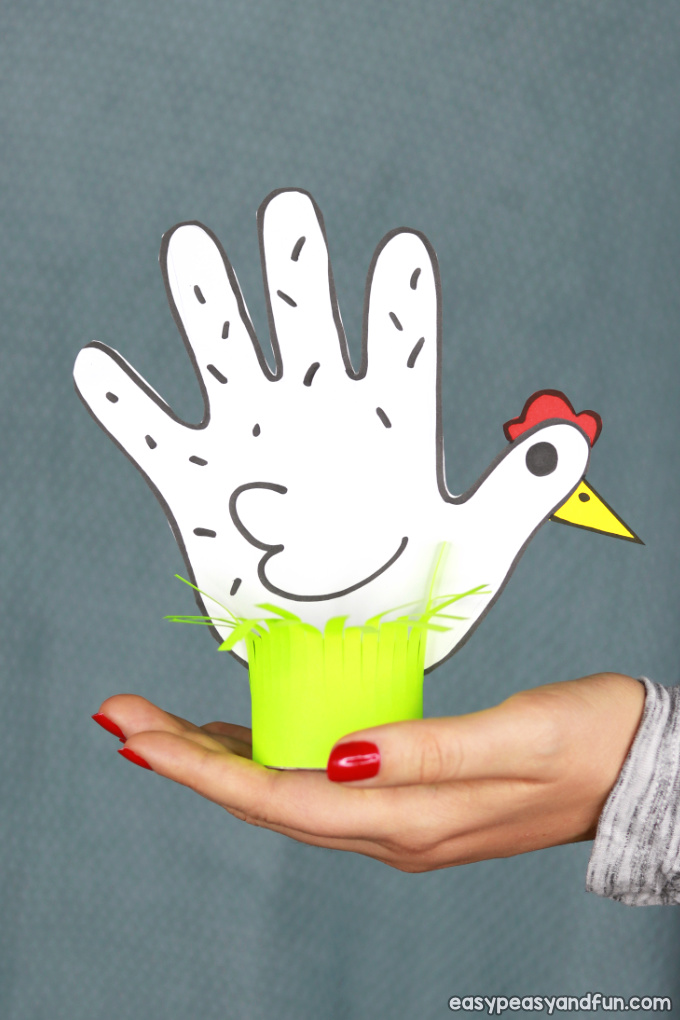 Kaj potrebujete:debel črn flumastertrši bel papirlepilorolico wc papirjaškarjezeleni papirrdeči papirrumeni ali oranžni papirp.s.: če nimate barvnih papirjev uporabitebelega in svari pobarvajte. ;)Navodila:Sledi sličicam 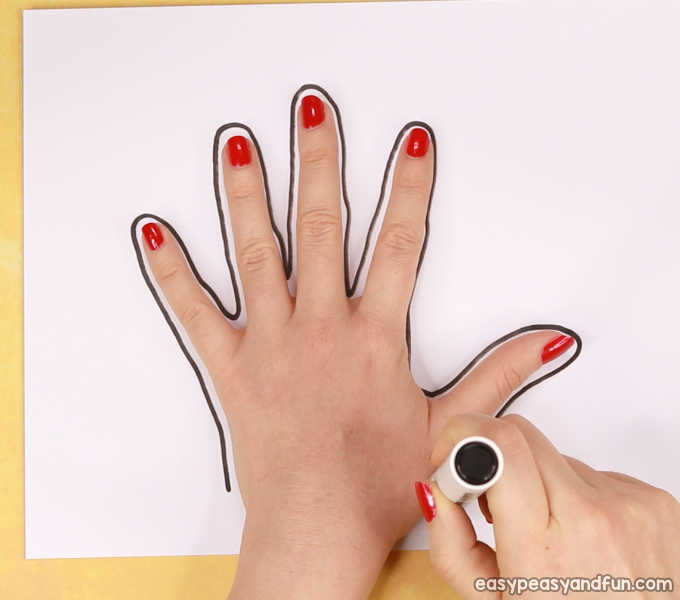 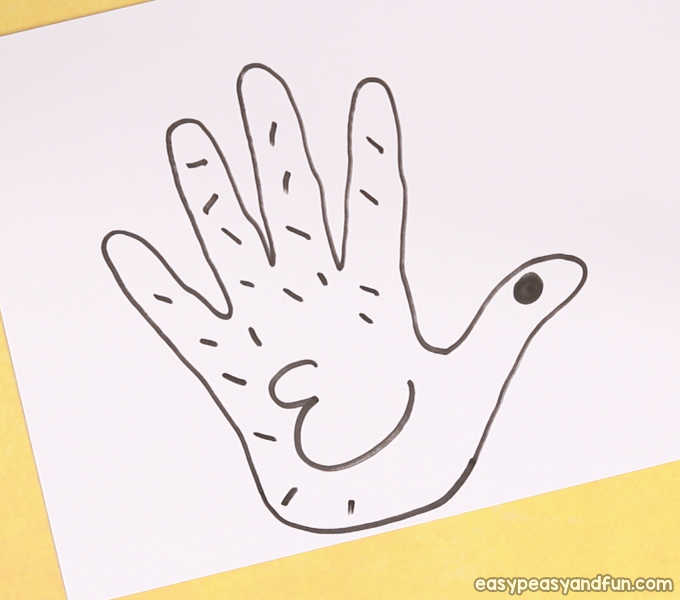 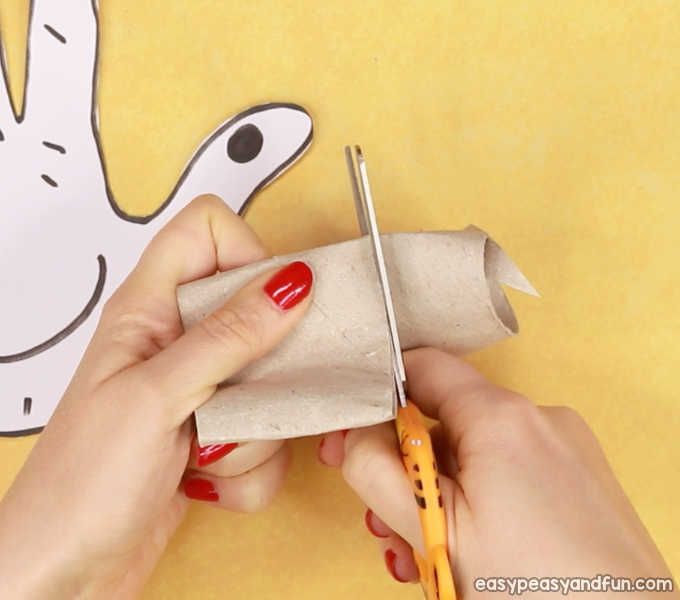 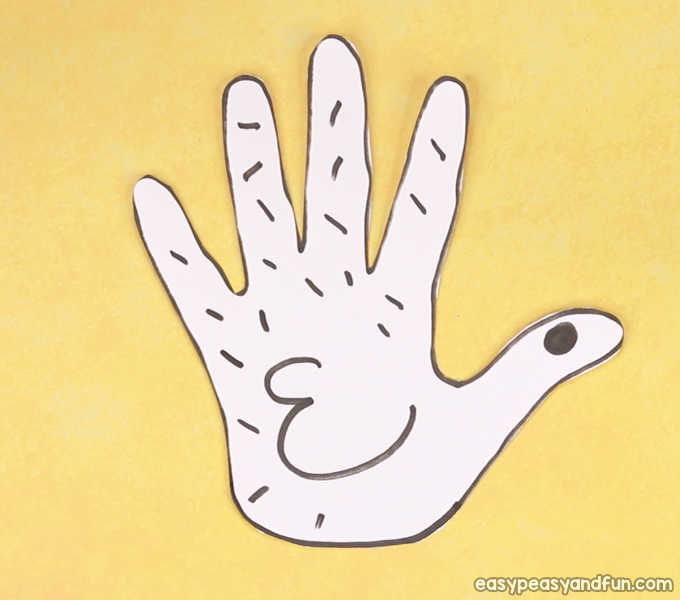 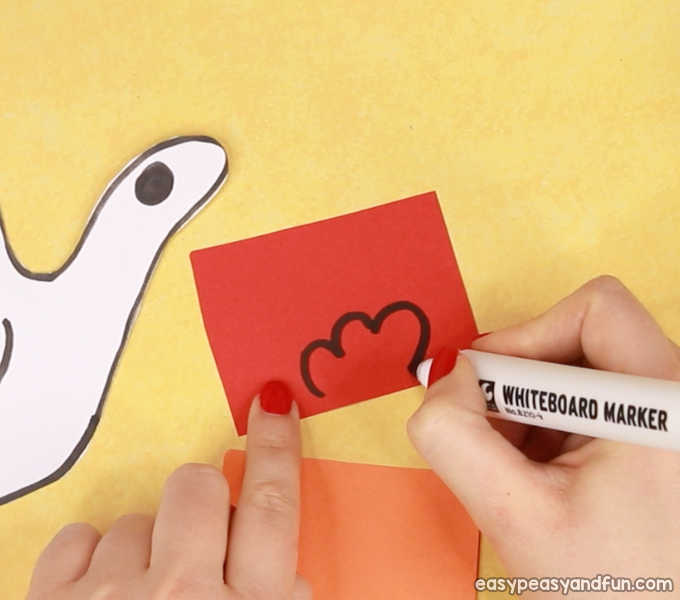 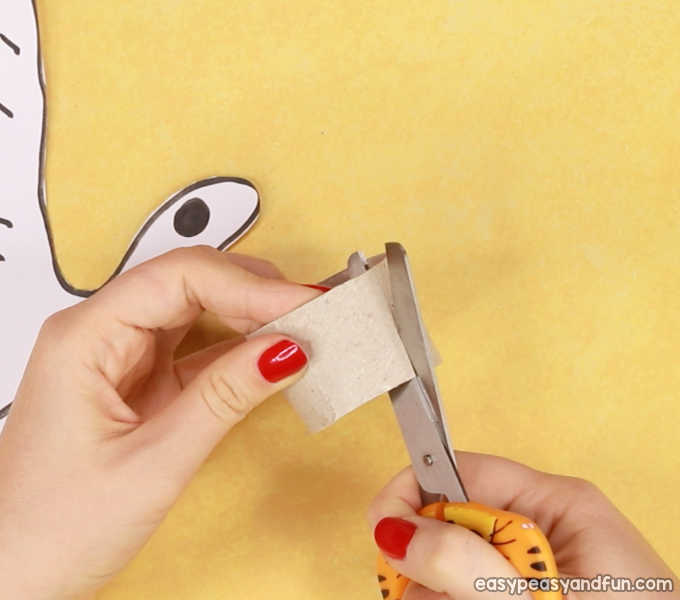 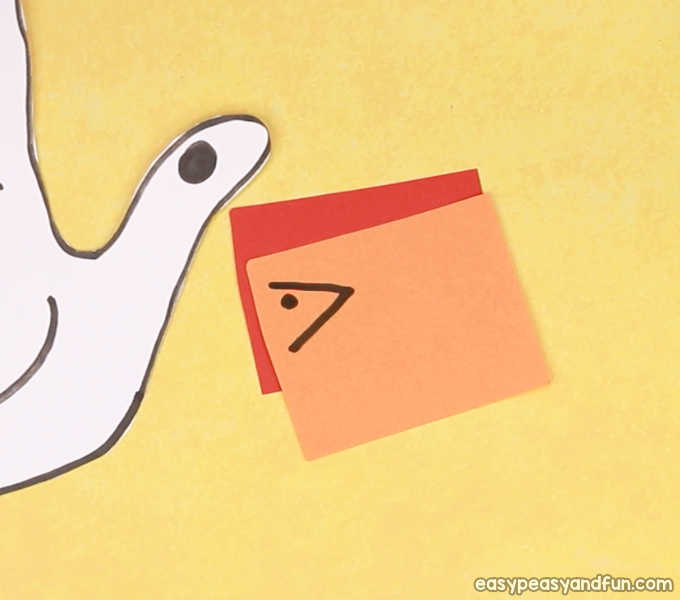 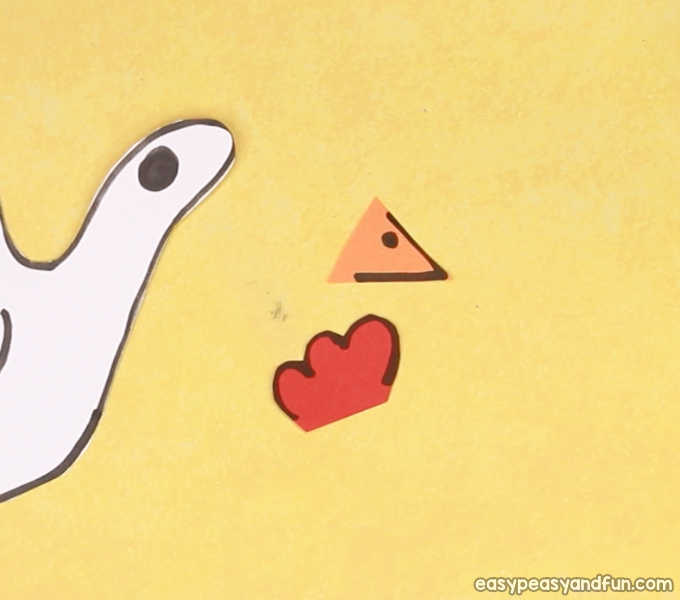 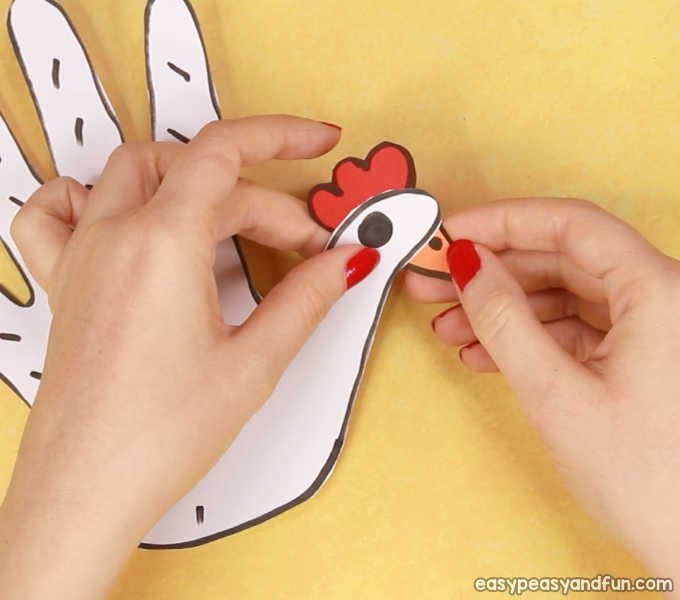 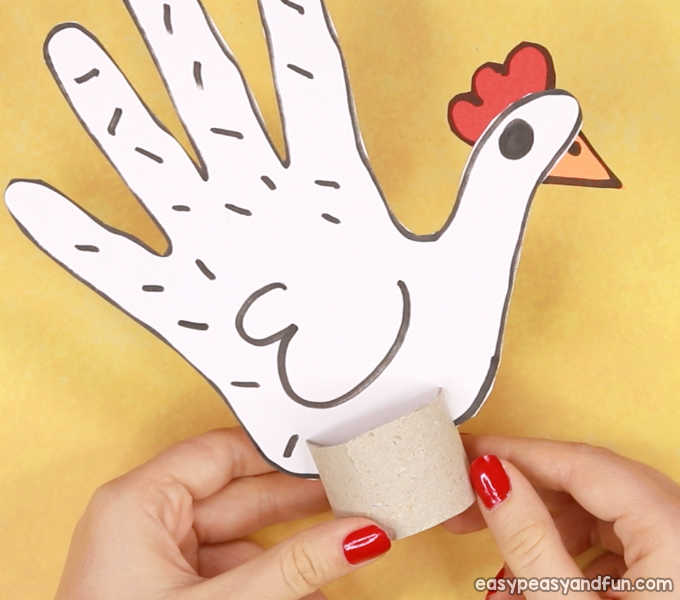 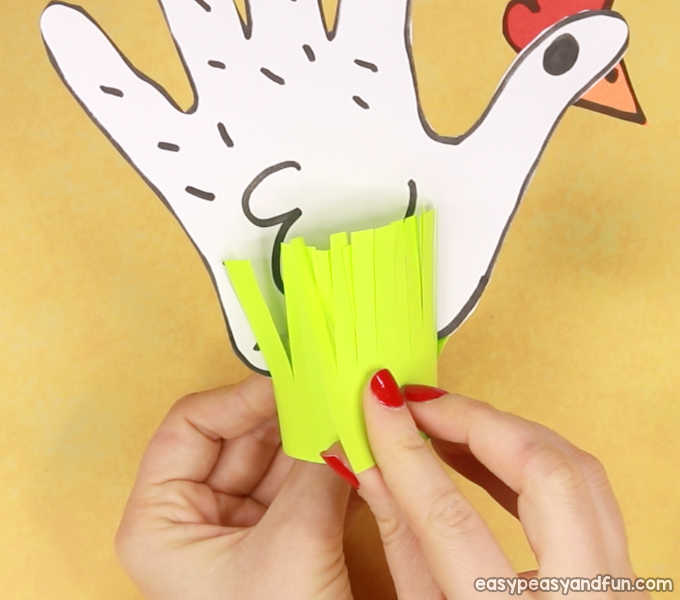 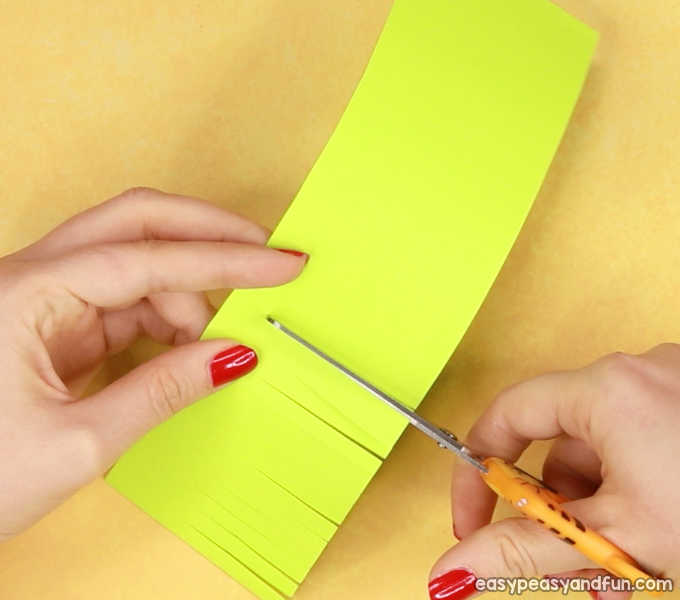 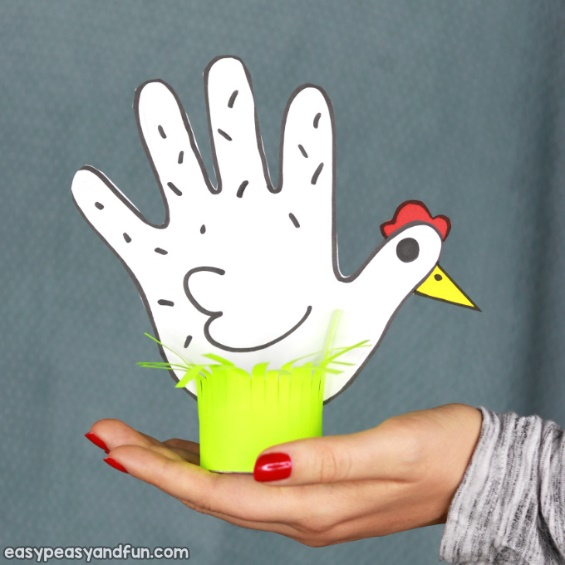 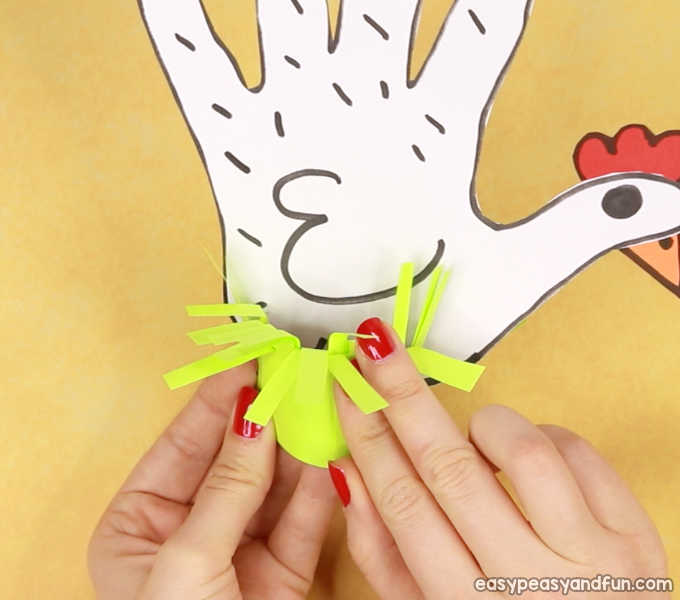 Če bi mi kdo želel pokazati svoj izdelek, ima kakšno vprašanje, potrebuje pomoč … me lahko dobi na: maja.brate@guest.arnes.si